Ügyiratszám: 4961-3/2013Ügyintéző: Vörös MátyásElőterjesztés a GA-BU Média Kft. által üzemeltetett Csurgói Városi Televízió beszámolójáról Tisztelt Képviselő Testület!A Csurgói Városi Televíziót üzemeltető GA-BU Média Kft. ügyvezető igazgatója kérésünkre határidőre elkészítette a CSTV ötéves beszámolóját. A beszámoló tartalmazza a Kft eddigi tevékenységét és szakmai koncepcióját, a személyi és tárgyi feltételeket, valamint az eddigi műsorok felépítését, jellemzését és a pénzügyi helyzetét. A többoldalas dokumentum ezek mellett magába foglalja azokat a terveket, elképzeléseket melyek a következő esztendőre vonatkoznak.A beszámoló pontos, precíz minden részletre kiterjedő, mely megfelelően tükrözi a GA-BU Média Kft. munkájának eredményességét.Kérem a fentiek figyelembevételével a Tisztelt Képviselő-testületet az alábbi határozat elfogadására.Határozati javaslat: Csurgó Város Önkormányzat Képviselő-testülete elfogadja a GA-BU Média Szolgáltató Kft. által üzemeltetett Csurgói Városi Televízió beszámolóját.Felelős: Füstös János polgármesterHatáridő: azonnal  Csurgó, 2013. november 20.										Füstös János										polgármesterEllenjegyezte: Fábián Anita 		      jegyző Csurgó Város Polgármesterétől     8840 Csurgó, Széchenyi tér 2.Telefon: 82/47l-388Fax: 82/471-095e-mail: polgarmester@csurgo.hu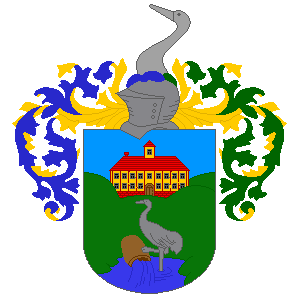 